TR-WM-111  (11/19)TR-WM-111  (11/19)FEE: $50.00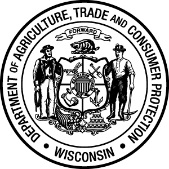 Wisconsin Department of Agriculture, Trade and Consumer ProtectionDivision of Trade and Consumer ProtectionMail to: WDATCP,   Lockbox 93598,   Milwaukee, WI 53293-0598Phone: (608) 224-4942   Email: DATCPWeightsAndMeasures@wisconsin.govFOR OFFICE USE ONLYACCT 272-115-1000-S1-100R-7636Wisconsin Department of Agriculture, Trade and Consumer ProtectionDivision of Trade and Consumer ProtectionMail to: WDATCP,   Lockbox 93598,   Milwaukee, WI 53293-0598Phone: (608) 224-4942   Email: DATCPWeightsAndMeasures@wisconsin.govDATE ISSUED:Wisconsin Department of Agriculture, Trade and Consumer ProtectionDivision of Trade and Consumer ProtectionMail to: WDATCP,   Lockbox 93598,   Milwaukee, WI 53293-0598Phone: (608) 224-4942   Email: DATCPWeightsAndMeasures@wisconsin.govCERT NUMBER:Wisconsin Department of Agriculture, Trade and Consumer ProtectionDivision of Trade and Consumer ProtectionMail to: WDATCP,   Lockbox 93598,   Milwaukee, WI 53293-0598Phone: (608) 224-4942   Email: DATCPWeightsAndMeasures@wisconsin.govDATE RECEIVED:TANK SPECIALTY FIRM REGISTRATIONWis. Stat. §168.23   Wis. Admin. Code § ATCP 93.240Your application will not be processed or will be delayed unless you: 1. Complete the application including signing and dating the acknowledgement. 2. Attach the specified fee listed on this application. 3. Attach any specified documents listed on this application.NOTE: It is recommended that you make a photocopy of the completed application for your records.BUSINESS INFORMATION (If the firm is a corporation, LLC, some type of partnership or other legal entity)BUSINESS INFORMATION (If the firm is a corporation, LLC, some type of partnership or other legal entity)BUSINESS INFORMATION (If the firm is a corporation, LLC, some type of partnership or other legal entity)BUSINESS INFORMATION (If the firm is a corporation, LLC, some type of partnership or other legal entity)BUSINESS INFORMATION (If the firm is a corporation, LLC, some type of partnership or other legal entity)BUSINESS INFORMATION (If the firm is a corporation, LLC, some type of partnership or other legal entity)BUSINESS INFORMATION (If the firm is a corporation, LLC, some type of partnership or other legal entity)BUSINESS INFORMATION (If the firm is a corporation, LLC, some type of partnership or other legal entity)BUSINESS INFORMATION (If the firm is a corporation, LLC, some type of partnership or other legal entity)LEGAL NAME OF BUSINESS ENTITY:LEGAL NAME OF BUSINESS ENTITY:LEGAL NAME OF BUSINESS ENTITY:TRADE NAME:  (IF DIFFERENT FROM LEGAL NAME):TRADE NAME:  (IF DIFFERENT FROM LEGAL NAME):TRADE NAME:  (IF DIFFERENT FROM LEGAL NAME):TRADE NAME:  (IF DIFFERENT FROM LEGAL NAME):TRADE NAME:  (IF DIFFERENT FROM LEGAL NAME):TRADE NAME:  (IF DIFFERENT FROM LEGAL NAME):STREET ADDRESS:STREET ADDRESS:STREET ADDRESS:STREET ADDRESS:STREET ADDRESS:CITY:STATE:STATE:ZIP:PHONE (including area code)(   )     -     CELL PHONE:(   )     -     FAX NUMBER (if available):(   )     -     FAX NUMBER (if available):(   )     -     E-MAIL (if available):E-MAIL (if available):E-MAIL (if available):E-MAIL (if available):E-MAIL (if available):FEDERAL EMPLOYER IDENTIFICATION NUMBER (FEIN):FEDERAL EMPLOYER IDENTIFICATION NUMBER (FEIN):FEDERAL EMPLOYER IDENTIFICATION NUMBER (FEIN):FEDERAL EMPLOYER IDENTIFICATION NUMBER (FEIN):FEDERAL EMPLOYER IDENTIFICATION NUMBER (FEIN):FEDERAL EMPLOYER IDENTIFICATION NUMBER (FEIN):FEDERAL EMPLOYER IDENTIFICATION NUMBER (FEIN):STATE OF FORMATION:STATE OF FORMATION:APPLICANT INFORMATION (If the firm is an individual or married couple operating as a sole proprietorship)APPLICANT INFORMATION (If the firm is an individual or married couple operating as a sole proprietorship)APPLICANT INFORMATION (If the firm is an individual or married couple operating as a sole proprietorship)APPLICANT INFORMATION (If the firm is an individual or married couple operating as a sole proprietorship)APPLICANT INFORMATION (If the firm is an individual or married couple operating as a sole proprietorship)APPLICANT INFORMATION (If the firm is an individual or married couple operating as a sole proprietorship)APPLICANT INFORMATION (If the firm is an individual or married couple operating as a sole proprietorship)APPLICANT INFORMATION (If the firm is an individual or married couple operating as a sole proprietorship)APPLICANT INFORMATION (If the firm is an individual or married couple operating as a sole proprietorship)APPLICANT INFORMATION (If the firm is an individual or married couple operating as a sole proprietorship)LEGAL NAME OF APPLICANT (first, middle, last)LEGAL NAME OF APPLICANT (first, middle, last)LEGAL NAME OF APPLICANT (first, middle, last)TRADE NAME:  (DBA)TRADE NAME:  (DBA)TRADE NAME:  (DBA)TRADE NAME:  (DBA)TRADE NAME:  (DBA)TRADE NAME:  (DBA)YEAR OF BIRTHSTREET ADDRESS OR PO BOX:STREET ADDRESS OR PO BOX:STREET ADDRESS OR PO BOX:STREET ADDRESS OR PO BOX:STREET ADDRESS OR PO BOX:CITY:CITY:STATE:ZIP:ZIP:PHONE: (including area code)(   )     -     CELL PHONE:(   )     -     FAX NUMBER: (if available):(   )     -     FAX NUMBER: (if available):(   )     -     E-MAIL: (if available):E-MAIL: (if available):E-MAIL: (if available):E-MAIL: (if available):E-MAIL: (if available):E-MAIL: (if available):FEDERAL EMPLOYER IDENTIFICATION NUMBER (FEIN):FEDERAL EMPLOYER IDENTIFICATION NUMBER (FEIN):FEDERAL EMPLOYER IDENTIFICATION NUMBER (FEIN):FEDERAL EMPLOYER IDENTIFICATION NUMBER (FEIN):FEDERAL EMPLOYER IDENTIFICATION NUMBER (FEIN):FEDERAL EMPLOYER IDENTIFICATION NUMBER (FEIN):STATE OF FORMATION:STATE OF FORMATION:STATE OF FORMATION:STATE OF FORMATION:ADDITIONAL BUSINESS LOCATIONS UNDER THE SAME FEIN TO BE COVERED UNDER THIS LICENSE 
(Locations under other FEINs must submit separate applications (Attach additional pages if necessary)ADDITIONAL BUSINESS LOCATIONS UNDER THE SAME FEIN TO BE COVERED UNDER THIS LICENSE 
(Locations under other FEINs must submit separate applications (Attach additional pages if necessary)ADDITIONAL BUSINESS LOCATIONS UNDER THE SAME FEIN TO BE COVERED UNDER THIS LICENSE 
(Locations under other FEINs must submit separate applications (Attach additional pages if necessary)ADDITIONAL BUSINESS LOCATIONS UNDER THE SAME FEIN TO BE COVERED UNDER THIS LICENSE 
(Locations under other FEINs must submit separate applications (Attach additional pages if necessary)ADDITIONAL BUSINESS LOCATIONS UNDER THE SAME FEIN TO BE COVERED UNDER THIS LICENSE 
(Locations under other FEINs must submit separate applications (Attach additional pages if necessary)STREET ADDRESS OR PO BOX:STREET ADDRESS OR PO BOX:CITY:STATE:ZIP:PHONE:(   )     -     E-MAIL:E-MAIL:E-MAIL:E-MAIL:STREET ADDRESS OR PO BOX:STREET ADDRESS OR PO BOX:CITY:STATE:ZIP:PHONE:(   )     -     E-MAIL:E-MAIL:E-MAIL:E-MAIL:PROOF OF LIABILITY COVERAGEPROOF OF LIABILITY COVERAGECopy of Contractor liability coverage must be submitted that verifies the firm has minimum liability coverage, including pollution impairment liability, of no less than $1,000,000 per claim and $1,000,000 annual aggregate and with a deductible of no more than $100,000 per claim. NOTE:  We require that insurance companies list our Department name and address as the certificate holder on the policy:WI Department of Agriculture, Trade and Consumer Protection
2811 Agriculture Drive
Madison, WI 53708-8911Copy of Contractor liability coverage must be submitted that verifies the firm has minimum liability coverage, including pollution impairment liability, of no less than $1,000,000 per claim and $1,000,000 annual aggregate and with a deductible of no more than $100,000 per claim. NOTE:  We require that insurance companies list our Department name and address as the certificate holder on the policy:WI Department of Agriculture, Trade and Consumer Protection
2811 Agriculture Drive
Madison, WI 53708-8911ARE YOU A VETERAN requesting a waiver of your initial certification fee?ARE YOU A VETERAN requesting a waiver of your initial certification fee? YesProvide a copy of your Department of Veterans Affairs voucher code.  DVA Voucher Code:      	  Your application fee of $50 will be waived.  You may contact DVA at 1-800-WisVets or www.WisVets.com for assistance in obtaining your DVA Voucher Code. NoSubmit the fee of $50.FEE CALCULATORFEE CALCULATORRegistration Fee  $50.00Total to Remit Now$50.00REMIT PAYMENTMake check payable to WDATCP and return with this completed and signed form to:WDATCP
PO Box Lockbox 93598
Milwaukee, WI 53293-0598RESPONSIBILITIES OF CERTIFICATIONAn entity that provides storage tank system installation, removal, testing, lining, cleaning or site assessments as a registered specialty tank firm shall utilize the appropriate certified persons to install, remove, test, line, or clean storage tanks, or to provide site closure assessments. SPECIALTY AREASSPECIALTY AREASTank specialty firms are required to use credentialed technicians when performing the ATCP 93 regulated storage system services listed below.  Check the box(es) below to indicate the tank specialty area in which you have certified employees performing ATCP 93 related activities:Tank specialty firms are required to use credentialed technicians when performing the ATCP 93 regulated storage system services listed below.  Check the box(es) below to indicate the tank specialty area in which you have certified employees performing ATCP 93 related activities: Aboveground Storage Tank Installation Storage Tank System Tightness Testing Underground Storage Tank Installation Site Assessment (closure assessment) Storage Tank Removal/Cleaning (closure by cleaning and removal or closure in place) Corrosion Expert Storage Tank Lining Cathodic Protection TesterACKNOWLEDGEMENTACKNOWLEDGEMENTACKNOWLEDGEMENTACKNOWLEDGEMENTACKNOWLEDGEMENTACKNOWLEDGEMENTBy signing below, the applicant certifies that all information provided on this application is true, accurate and that the registration requirements are met.  Notice:  Information including personally identifiable information collected may be used for participation surveys, eligibility for approvals, law enforcement (including child support and tax delinquency enforcement) purpose, other secondary purposes and purposes other than that for which it was originally collected. (sec. 15.04(1)(m), Wis. Stats.).  The Department may also provide this information to requesters pursuant to Wisconsin’s open records law, ss19.31-19.39, Wis. Stats.  Social security numbers are required when individuals apply for a license according to Wisconsin Stats., but they may not be disclosed to anyone except other State of Wisconsin governmental agencies and must be held confidential. Social security numbers are not to be entered on this form.*The individual applying for a business registration shall be the owner of the business, a partner in the business applying on behalf of a partnership, or the chairman of the board or chief executive officer applying on behalf of the corporation.By signing below, the applicant certifies that all information provided on this application is true, accurate and that the registration requirements are met.  Notice:  Information including personally identifiable information collected may be used for participation surveys, eligibility for approvals, law enforcement (including child support and tax delinquency enforcement) purpose, other secondary purposes and purposes other than that for which it was originally collected. (sec. 15.04(1)(m), Wis. Stats.).  The Department may also provide this information to requesters pursuant to Wisconsin’s open records law, ss19.31-19.39, Wis. Stats.  Social security numbers are required when individuals apply for a license according to Wisconsin Stats., but they may not be disclosed to anyone except other State of Wisconsin governmental agencies and must be held confidential. Social security numbers are not to be entered on this form.*The individual applying for a business registration shall be the owner of the business, a partner in the business applying on behalf of a partnership, or the chairman of the board or chief executive officer applying on behalf of the corporation.By signing below, the applicant certifies that all information provided on this application is true, accurate and that the registration requirements are met.  Notice:  Information including personally identifiable information collected may be used for participation surveys, eligibility for approvals, law enforcement (including child support and tax delinquency enforcement) purpose, other secondary purposes and purposes other than that for which it was originally collected. (sec. 15.04(1)(m), Wis. Stats.).  The Department may also provide this information to requesters pursuant to Wisconsin’s open records law, ss19.31-19.39, Wis. Stats.  Social security numbers are required when individuals apply for a license according to Wisconsin Stats., but they may not be disclosed to anyone except other State of Wisconsin governmental agencies and must be held confidential. Social security numbers are not to be entered on this form.*The individual applying for a business registration shall be the owner of the business, a partner in the business applying on behalf of a partnership, or the chairman of the board or chief executive officer applying on behalf of the corporation.By signing below, the applicant certifies that all information provided on this application is true, accurate and that the registration requirements are met.  Notice:  Information including personally identifiable information collected may be used for participation surveys, eligibility for approvals, law enforcement (including child support and tax delinquency enforcement) purpose, other secondary purposes and purposes other than that for which it was originally collected. (sec. 15.04(1)(m), Wis. Stats.).  The Department may also provide this information to requesters pursuant to Wisconsin’s open records law, ss19.31-19.39, Wis. Stats.  Social security numbers are required when individuals apply for a license according to Wisconsin Stats., but they may not be disclosed to anyone except other State of Wisconsin governmental agencies and must be held confidential. Social security numbers are not to be entered on this form.*The individual applying for a business registration shall be the owner of the business, a partner in the business applying on behalf of a partnership, or the chairman of the board or chief executive officer applying on behalf of the corporation.By signing below, the applicant certifies that all information provided on this application is true, accurate and that the registration requirements are met.  Notice:  Information including personally identifiable information collected may be used for participation surveys, eligibility for approvals, law enforcement (including child support and tax delinquency enforcement) purpose, other secondary purposes and purposes other than that for which it was originally collected. (sec. 15.04(1)(m), Wis. Stats.).  The Department may also provide this information to requesters pursuant to Wisconsin’s open records law, ss19.31-19.39, Wis. Stats.  Social security numbers are required when individuals apply for a license according to Wisconsin Stats., but they may not be disclosed to anyone except other State of Wisconsin governmental agencies and must be held confidential. Social security numbers are not to be entered on this form.*The individual applying for a business registration shall be the owner of the business, a partner in the business applying on behalf of a partnership, or the chairman of the board or chief executive officer applying on behalf of the corporation.By signing below, the applicant certifies that all information provided on this application is true, accurate and that the registration requirements are met.  Notice:  Information including personally identifiable information collected may be used for participation surveys, eligibility for approvals, law enforcement (including child support and tax delinquency enforcement) purpose, other secondary purposes and purposes other than that for which it was originally collected. (sec. 15.04(1)(m), Wis. Stats.).  The Department may also provide this information to requesters pursuant to Wisconsin’s open records law, ss19.31-19.39, Wis. Stats.  Social security numbers are required when individuals apply for a license according to Wisconsin Stats., but they may not be disclosed to anyone except other State of Wisconsin governmental agencies and must be held confidential. Social security numbers are not to be entered on this form.*The individual applying for a business registration shall be the owner of the business, a partner in the business applying on behalf of a partnership, or the chairman of the board or chief executive officer applying on behalf of the corporation.PRINT NAME OF APPLICANTPRINT NAME OF APPLICANTSIGNATURE OF APPLICANT/REPRESENTATIVESIGNATURE OF APPLICANT/REPRESENTATIVEDATE (MM/DD/YYYY)DATE (MM/DD/YYYY)